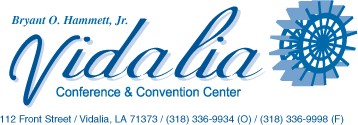 Dear Potential Vendor:The Town of Vidalia would like to extend an opportunity to be a part of our 2022 4th of July Flea Market to be held at the Amphitheater on the Vidalia Riverfront.All vendors must register before setting up their booth. You will be given your preselected location at this time. You will also receive your required tax forms that are to be turned in to the Vidalia Conference and Convention Center before you leave the site.*The Deadline for Applications is Friday, June 24th. Registration will be Saturday, July 2, from 8:00 a.m. until Noon. If this does not work with your schedule, please call (601) 870-5679 for other options.The Flea Market will be open during the following times: Saturday, July 2- Noon- 10:00 p.m.Sunday, July 3 - 8:00 a. m.- 8:00 p.m.Monday, July 4- 8:00 a.m.- 10:00 p.m.If you have any question call the Vidalia Conference and Convention Center at (318) 336-9934 or email hjunkin@cityofvidaliala.comVENDOR APPLICATION 4th of July FLEA MARKETJuly 2-4, 2022The last day to turn in applications is Friday, June 24th, 2022.BOOTH VENDORS REGISTRATION AND SETUP: July 2, 8:00 a.m. until Noon NAME:	 BUSINESS NAME:  	  ADDRESS:  		PHONE: (HOME/CELL) 	BRIEF BOOTH DESCRIPTION: (items to be sold)BOOTH DIMENSIONS (height, width, depth) 	 BOOTH $100.00 (no electricity)  	ADD ELECTRICITY $25.00  	FOOD BOOTH $200.00 (how many)  	ADD ELECTRICITY $25.00 		TOTAL: $ 	AGREEMENT: I agree to fully indemnify and hold harmless the Vidalia River- front, its agents, employees, or representatives, from any and all liability that arises from any loss due to my own or their neglect or any loss due to fire, weather, flood ,theft, damage, injury, or any and all costs whatsoever. Absolutely NO REFUNDS due to inclement weather OR other causes beyond our control. Refunds will ONLY be issued in the case of cancellation of the event. * Taxes to be paid to Vidalia Conference and Convention Center before leaving siteSIGNATURE/DATE:   	Enclose Application and Money or Money Order & mail to:Vidalia Conference and Convention Center112 Front Street, Suite B Vidalia, LA 71373OTHER CONTACT INFO:Regenia Fleming: (318) 336-9934( 601) 807-5679Email: rfleming@vidaliaconventioncenter.com